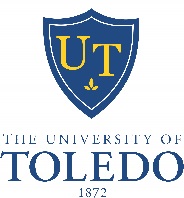 ADDENDUMRecommendations for Tenure and PromotionEffective 2016-17 Academic YearTenure and Promotion        College of Law        D. Benjamin Barros, J.D.				Tenure and promotion to Professor